 Case Background	Tampa Electric Company’s (Tampa Electric or Company) current Allowance for Funds Used During Construction (AFUDC) rate of 5.98 percent was approved by Order No. PSC-2022-0245-PAA-EI, issued June 27, 2022. On September 12, 2022, the Commission issued Order No. PSC-2022-0322-FOF-EI approving Tampa Electric’s petition for a limited proceeding to implement the return on equity (ROE) trigger provision in Section 2(b) of the 2021 Rate Case Settlement. The ROE trigger provision increased the Company’s currently authorized ROE of 9.95 percent by 25 basis points to 10.20 percent, effective July 1, 2022. On September 22, 2022, Tampa Electric filed a petition for approval to change its AFUDC rate from 5.98 percent to 6.07 percent, effective July 1, 2022. As required by Rule 25-6.0141(5), Florida Administrative Code (F.A.C.), Tampa Electric filed with its petition Schedules A, B, and C identifying the capital structure, capital structure adjustments, and the methodology used to calculate the monthly AFUDC rate. The Commission has jurisdiction over this matter pursuant to Chapter 366, Florida Statutes (F.S.), including Sections 366.04, 366.05, and 366.06, F.S.Discussion of IssuesIssue 1:	  Should the Commission approve Tampa Electric's request to increase its AFUDC rate from 5.98 percent to 6.07 percent?Recommendation:  Yes. The appropriate AFUDC rate for Tampa Electric is 6.07 percent based on a 13-month average capital structure for the period ended June 30, 2022. Staff Analysis:  Tampa Electric requested an increase in its AFUDC rate from 5.98 percent to 6.07 percent. Rule 25-6.0141(3), F.A.C., Allowance for Funds Used During Construction, provides the following guidance:(3) The applicable AFUDC rate will be determined as follows:(a) The most recent 13-month average embedded cost of capital, except as noted below, will be derived using all sources of capital and adjusted using adjustments consistent with those used by the Commission in the utility’s last rate case.(b) The cost rates for the components in the capital structure will be the midpoint of the last allowed return on common equity, the most recent 13-month average cost of short-term debt and customer deposits, and a zero cost rate for deferred taxes and all investment tax credits. The cost of long-term debt and preferred stock will be based on end of period cost. The annual percentage rate must be calculated to two decimal places.In support of its requested AFUDC rate of 6.07 percent, Tampa Electric provided its calculations and capital structure in Schedules A and B attached to its request. Staff reviewed the schedules and determined that the proposed rate was calculated in accordance with Rule 25-6.0141(3), F.A.C. The requested increase in the AFUDC rate is due principally to an increase of 10 basis points in the weighted cost of common equity, offset slightly by a decrease of 1 basis points in the weighted cost of long-term and short-term debt. In its calculation, the Company appropriately used the mid-point return on equity of 10.20 percent, which was approved by the Commission in Order No. PSC-2022-0322-FOF-EI.Issue 2:	  What is the appropriate monthly compounding rate to achieve the requested 6.07 percent annual AFUDC rate?Recommendation:  The appropriate monthly compounding rate to achieve an annual AFUDC rate of 6.07 percent is 0.004923. (D. Buys)Staff Analysis:  Tampa Electric requested a monthly compounding rate of 0.004923 to achieve an annual AFUDC rate of 6.07 percent. In support of the requested monthly compounding rate of 0.004923, the Company provided its calculations in Schedule C attached to its request. Rule 25-6.0141(4), F.A.C., provides a formula for discounting the annual AFUDC rate to reflect monthly compounding. The rule also requires that the monthly compounding rate be calculated to six decimal places. Staff reviewed the Company’s calculations and determined that they comply with the requirements of Rule 25-6.0141(4), F.A.C. Therefore, staff recommends that a monthly compounding AFUDC rate of 0.004923 be approved.Issue 3:	  Should the Commission approve Tampa Electric's requested effective date of July 1, 2022, for implementing the revised AFUDC rate?Recommendation:  Yes. The revised AFUDC rate should be effective July 1, 2022, for all purposes. (D. Buys)Staff Analysis:  Tampa Electric’s proposed AFUDC rate was calculated using a 13-month average capital structure for the period ended June 30, 2022. Rule 25-6.0141(6), F.A.C., provides that:No utility may charge or change its AFUDC rate without prior Commission approval. The new AFUDC rate will be effective the month following the end of the 12-month period used to establish that rate and may not be retroactively applied to a previous fiscal year unless authorized by the Commission.The Company’s requested effective date of July 1, 2022, complies with the requirement that the effective date does not precede the period used to calculate the rate, and therefore should be approved.Issue 4:	  Should this docket be closed?Recommendation:  If no person whose substantial interests are affected by the proposed agency action files a protest within 21 days of the issuance of the order, this docket should be closed upon the issuance of a consummating order. (Dose)Staff Analysis:  If no person whose substantial interests are affected by the proposed agency action files a protest within 21 days of the issuance of the order, this docket should be closed upon the issuance of a consummating order.State of Florida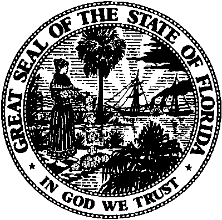 State of FloridaPublic Service CommissionCapital Circle Office Center ● 2540 Shumard Oak Boulevard
Tallahassee, Florida 32399-0850-M-E-M-O-R-A-N-D-U-M-Public Service CommissionCapital Circle Office Center ● 2540 Shumard Oak Boulevard
Tallahassee, Florida 32399-0850-M-E-M-O-R-A-N-D-U-M-DATE:October 20, 2022October 20, 2022October 20, 2022TO:Office of Commission Clerk (Teitzman)Office of Commission Clerk (Teitzman)Office of Commission Clerk (Teitzman)FROM:Division of Accounting and Finance (D. Buys, Mouring)Office of the General Counsel (Dose)Division of Accounting and Finance (D. Buys, Mouring)Office of the General Counsel (Dose)Division of Accounting and Finance (D. Buys, Mouring)Office of the General Counsel (Dose)RE:Docket No. 20220162-EI – Request for approval of change in rate used to account for allowance for funds used during construction (AFUDC) from 5.98% to 6.09%, effective July 1, 2022, by Tampa Electric Company.Docket No. 20220162-EI – Request for approval of change in rate used to account for allowance for funds used during construction (AFUDC) from 5.98% to 6.09%, effective July 1, 2022, by Tampa Electric Company.Docket No. 20220162-EI – Request for approval of change in rate used to account for allowance for funds used during construction (AFUDC) from 5.98% to 6.09%, effective July 1, 2022, by Tampa Electric Company.AGENDA:11/01/22 – Regular Agenda – Proposed Agency Action – Interested Persons May Participate11/01/22 – Regular Agenda – Proposed Agency Action – Interested Persons May Participate11/01/22 – Regular Agenda – Proposed Agency Action – Interested Persons May ParticipateCOMMISSIONERS ASSIGNED:COMMISSIONERS ASSIGNED:COMMISSIONERS ASSIGNED:All CommissionersPREHEARING OFFICER:PREHEARING OFFICER:PREHEARING OFFICER:AdministrativeCRITICAL DATES:CRITICAL DATES:CRITICAL DATES:NoneSPECIAL INSTRUCTIONS:SPECIAL INSTRUCTIONS:SPECIAL INSTRUCTIONS:None